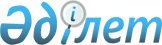 О назначении Сагинтаева Б. А. Государственным секретарем Республики КазахстанУказ Президента Республики Казахстан от 1 марта 2019 года № 864
      Назначить Сагинтаева Бакытжана Абдировича Государственным секретарем Республики Казахстан.    
					© 2012. РГП на ПХВ «Институт законодательства и правовой информации Республики Казахстан» Министерства юстиции Республики Казахстан
				
      Президент Республики Казахстан

Н. НАЗАРБАЕВ  
